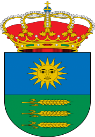 ORGANIZACONCEJALIA DE DEPORTES I CAMPEONATO DE PADEL           DE LLANOS DEL CAUDILLO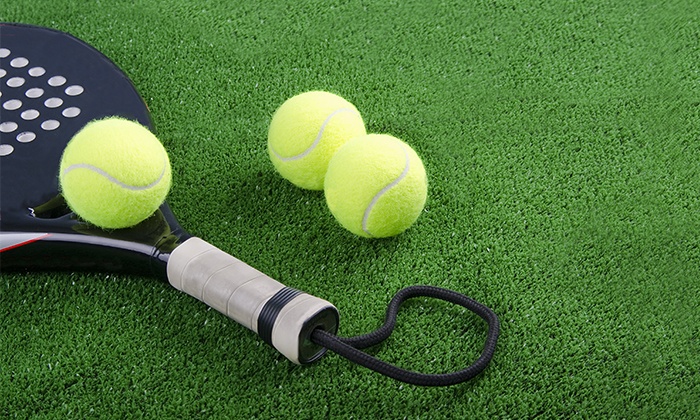 CATEGORIAS:MASCULINO:( 2002) FIANZA 5€/JUGADOR   10€/JUGADOR CAMPEONATO.FEMENINO:(2002)   FIANZA 5€/JUGADORA     10€/JUGADORA CAMPEONATOMIXTO: (2002)        FIANZA 5€/JUGADOR/A    10€/JUGADOR/A CAMPEONATOJUNIOR: (2003-2008)  FIANZA 5€/JUGADOR/A    5€CAMPEONATO/JUGADOR/ANOTA: APUNTARSE EN DOS CATEGORIASFIANZA 5€/JUGADOR/A          5€ CAMPEONATO/JUGADOR/AINSCRIPCIONES: HASTA EL 03 DE AGOSTOLUGAR: BIBLIOTECA MUNICIPALHORARIO: 17:00 A 21:00 HORASNOTA: (EN EL PRECIO DEL CAMPEONATO ENTRAN LAS PISTAS Y UN PAQUETE DE 3 PELOTAS POR JUGADOR).